Přechod pro chodce ul. Seifertova_317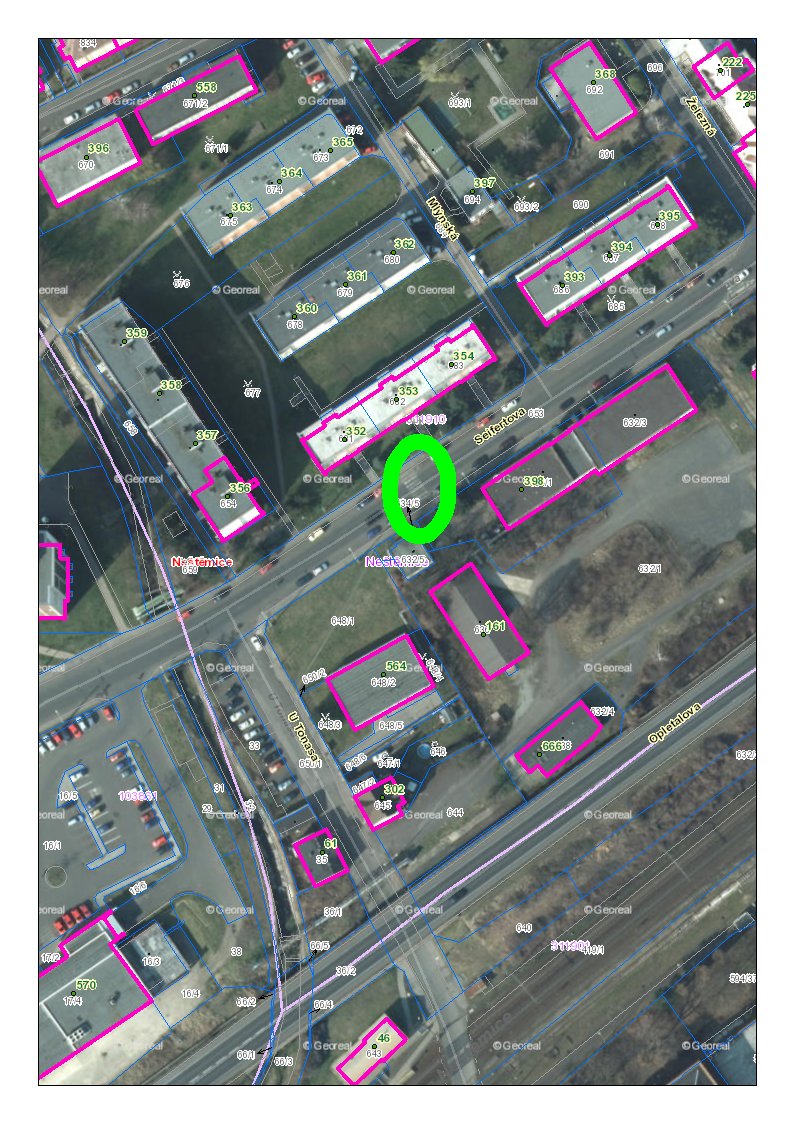 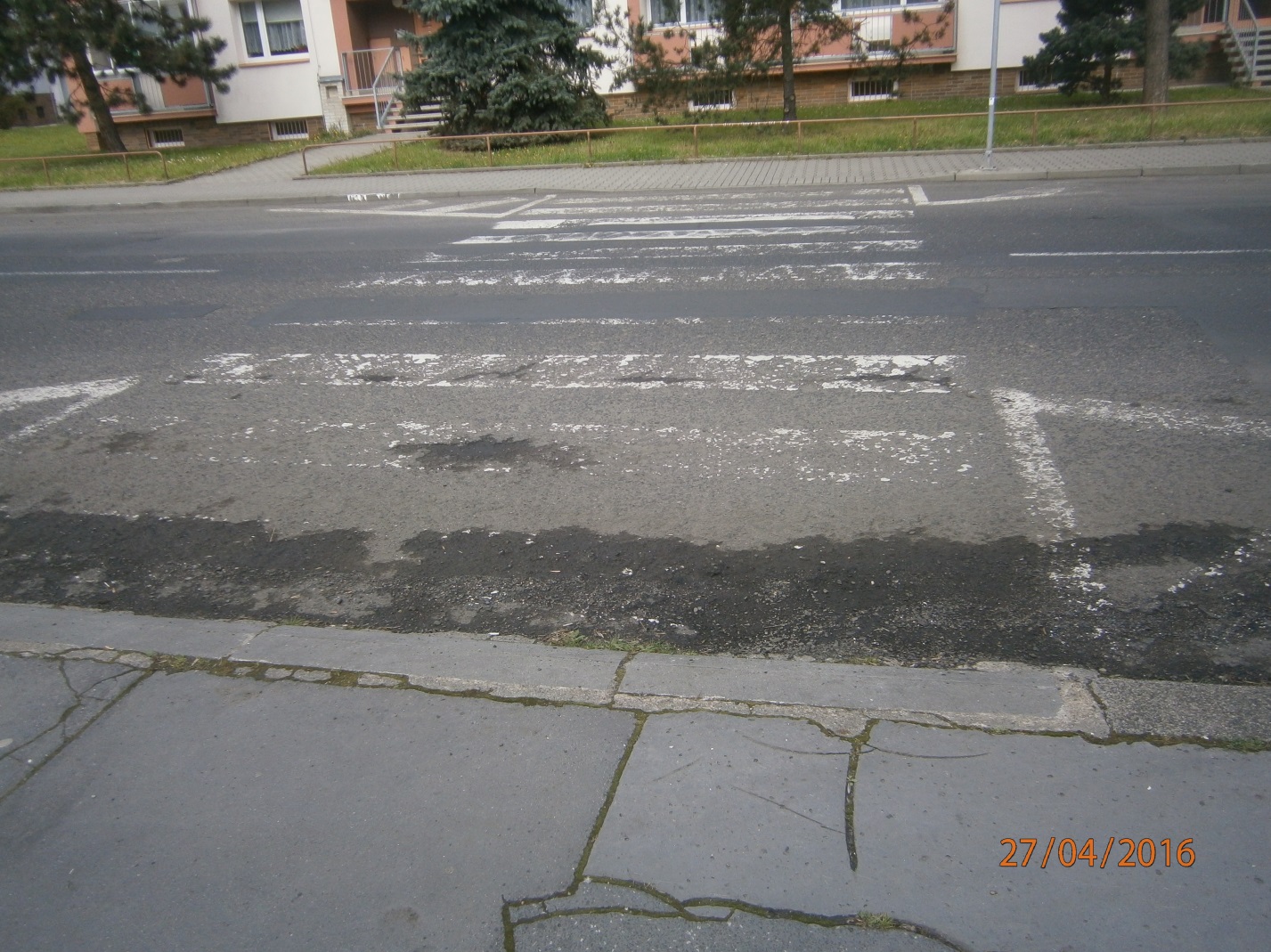 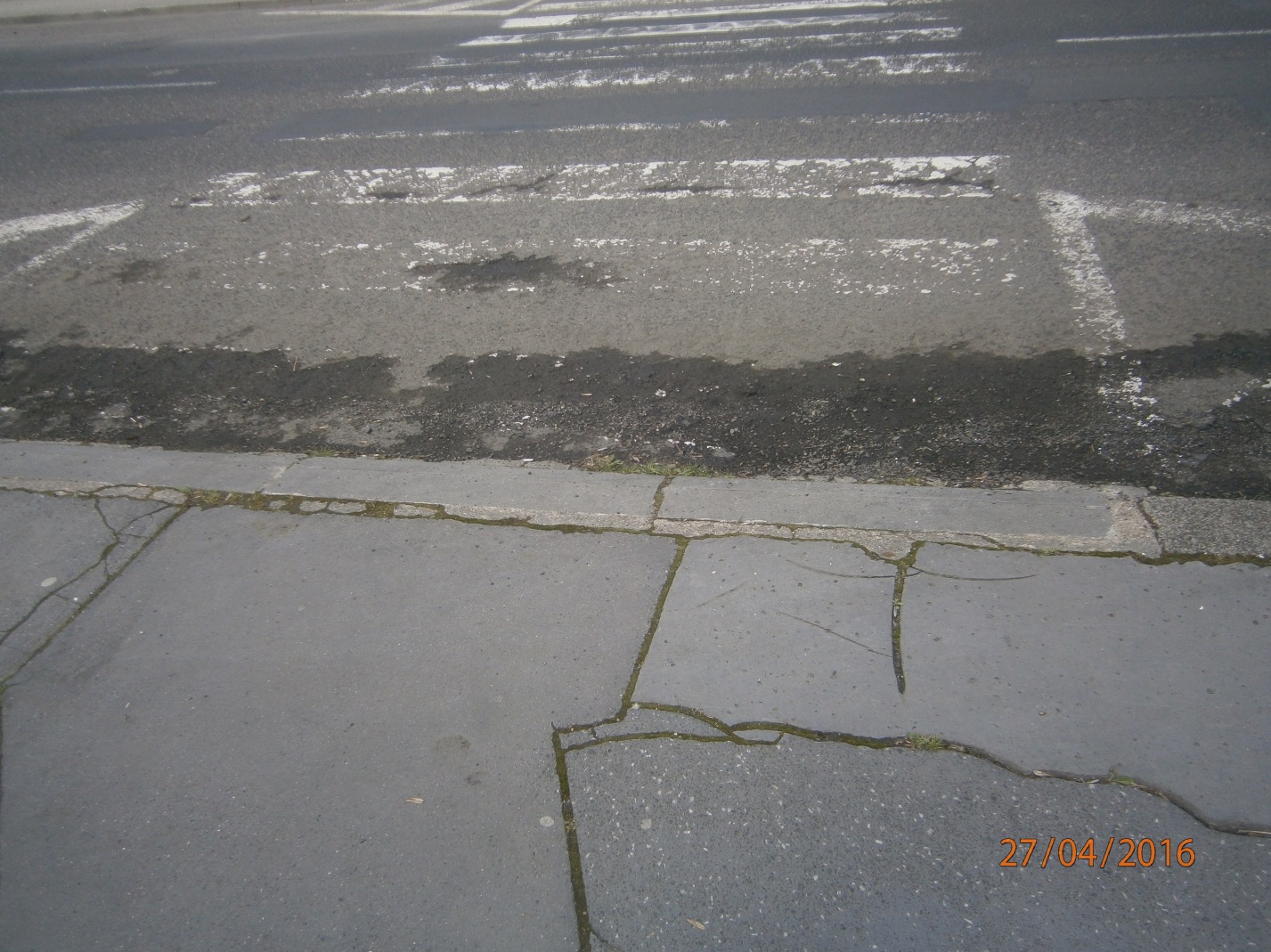 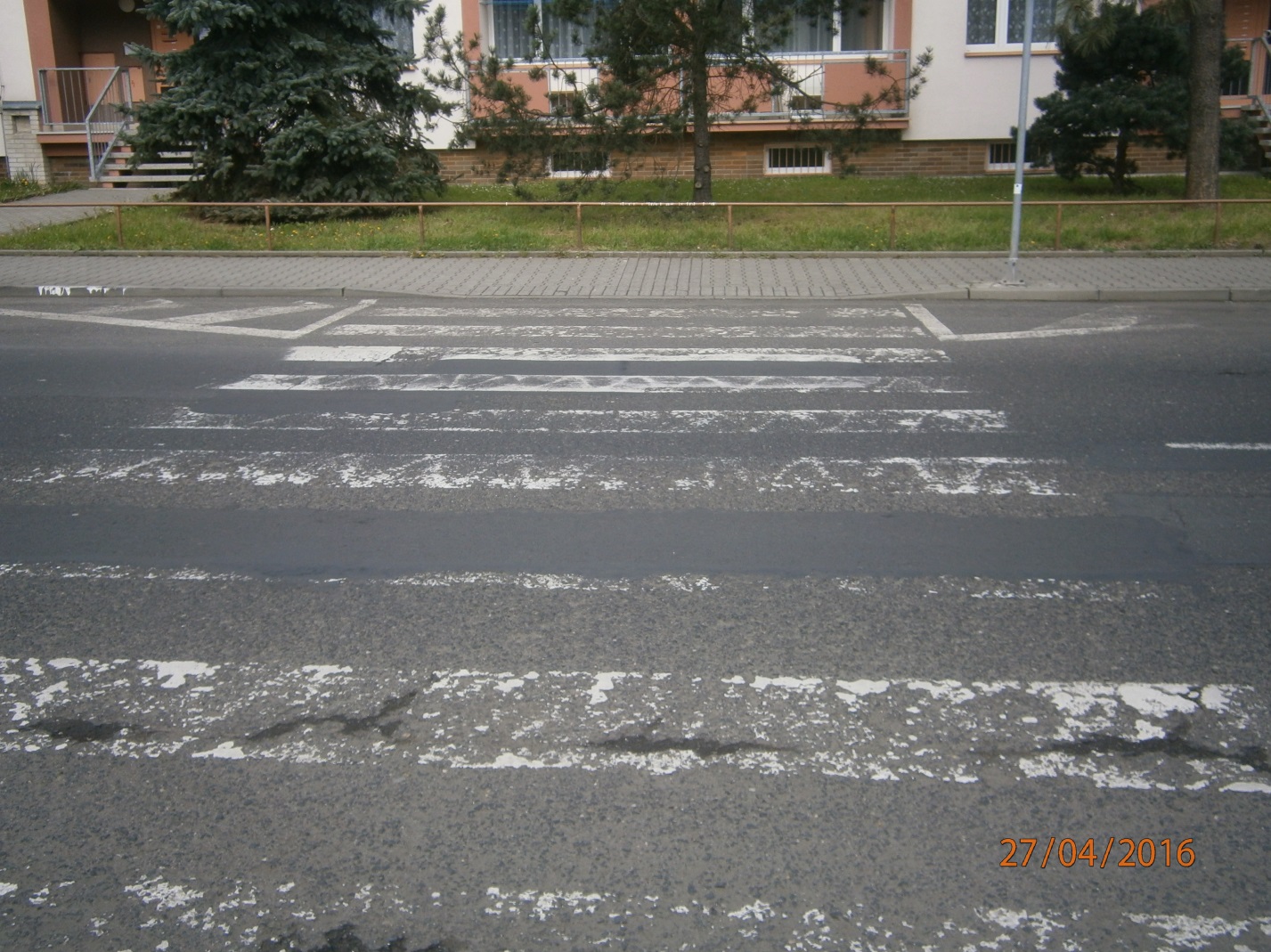 